Biblioteka proponuje:dzieciom w wieku 12 - 13 lat:
 dzieciom w wieku 10 - 11 lat:dzieciom w wieku 7 - 9 lat: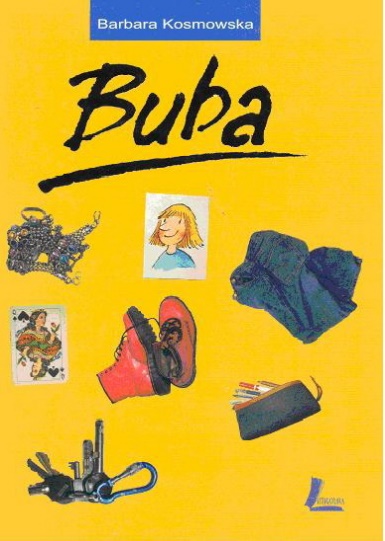 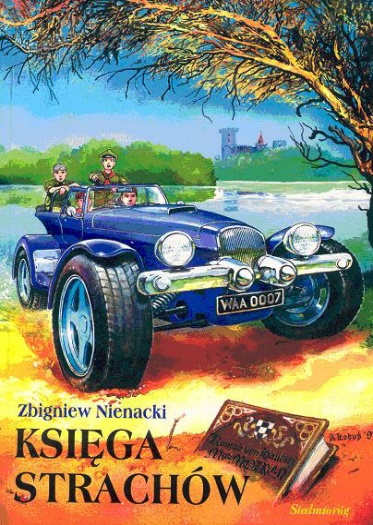 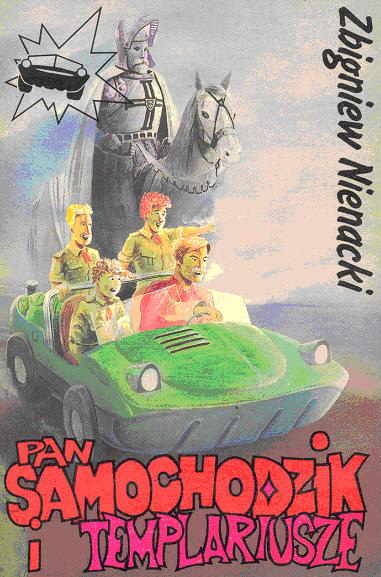 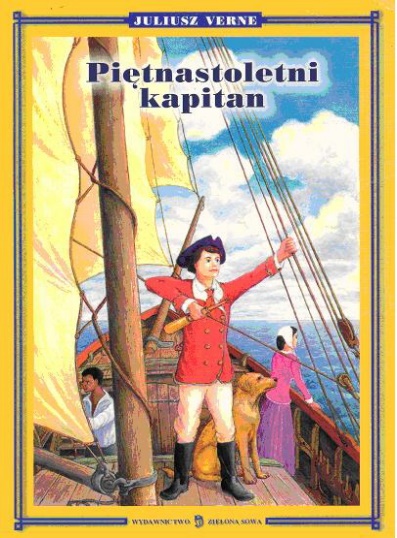 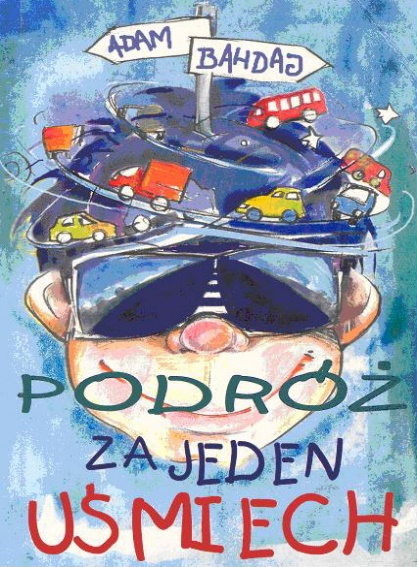 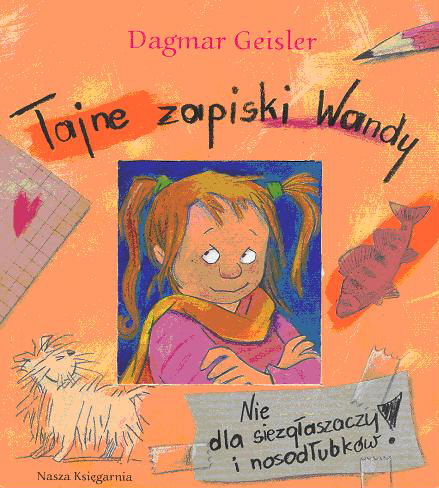 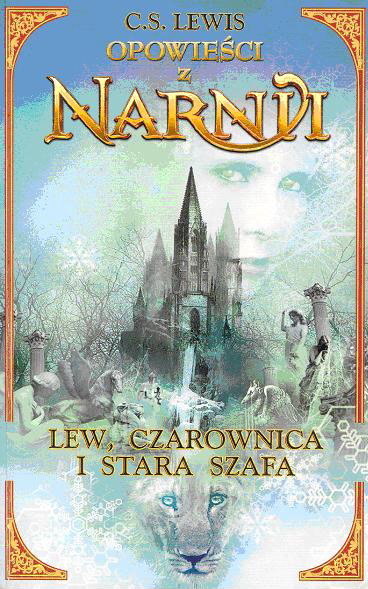 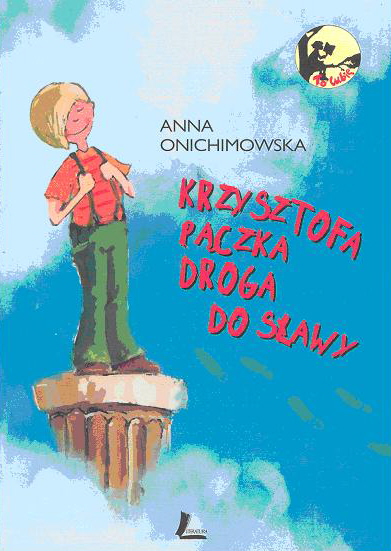 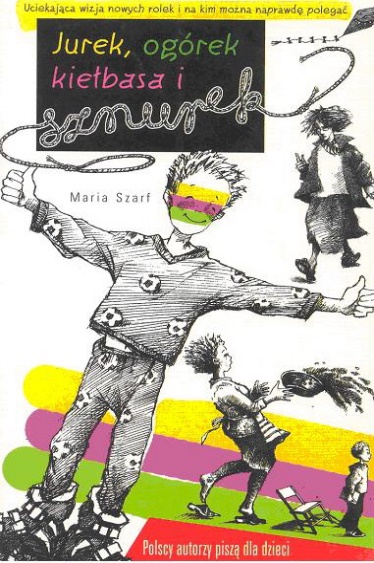 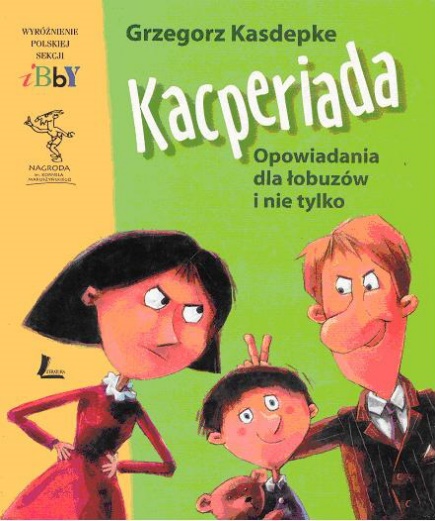 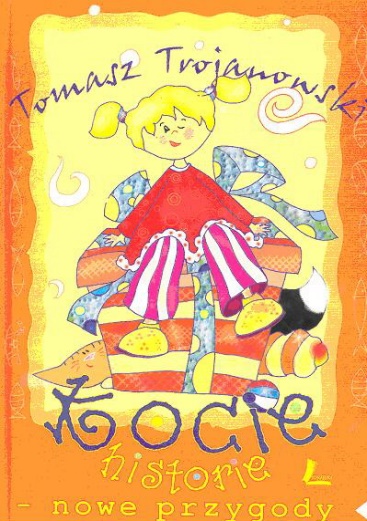 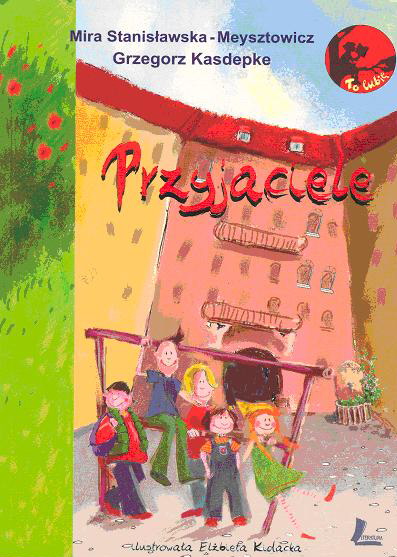 